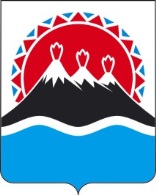 МИНИСТЕРСТВО СОЦИАЛЬНОГО БЛАГОПОЛУЧИЯ И СЕМЕЙНОЙ ПОЛИТИКИ КАМЧАТСКОГО КРАЯ(Министерство социального благополучия)_______________________________________________________________________________ПРИКАЗ[Дата регистрации] № [Номер документа]-п г. Петропавловск-КамчатскийОб утверждении тарифов на социальные услуги, предоставляемые поставщиками социальных услуг в Камчатском крае в стационарной форме социального обслуживания, на 2023 годВо исполнение постановления Правительства Камчатского края от 12.12.2014 № 517-П «О Порядке утверждения тарифов на социальные услуги в Камчатском крае»ПРИКАЗЫВАЮ:Утвердить тарифы на социальные услуги, предоставляемые поставщиками социальных услуг в Камчатском крае в стационарной форме социального обслуживания, на 2023 год, согласно приложению к настоящему приказу.Настоящий приказ вступает в силу после дня официального опубликования, но не ранее 1 января 2023 года.Приложение к приказуМинистерства социального благополучияи семейной политики Камчатскогоот [Дата регистрации] № [Номер документа]-пТарифы на социальные услуги, предоставляемые поставщиками социальных услуг в Камчатском крае в стационарной форме социального обслуживания, 
на 2023 годИ.о. Министра социального благополучия и семейной политики Камчатского края[горизонтальный штамп подписи 1]Ю.О. Горелова№ п/пНаименование социальной услугиТариф на единицу услуги,руб.1231.Социально-бытовые услуги–1.1.Обеспечение площадью жилых помещений в соответствии с утвержденными нормативами140,641.2.Предоставление помещений для отправления религиозных обрядов176,481.3.Обеспечение мягким инвентарем (одеждой, обувью, нательным бельем и постельными принадлежностями) в соответствии с утвержденными нормативами398,821.4.Обеспечение питанием в соответствии с утвержденными нормативами591,421.5.Помощь в приеме пищи (кормление)–1.5.1.Подача пищи469,701.5.2.Подача пищи и кормление1654,201.5.3.Контроль за соблюдением питьевого режима338,091.6.Предоставление гигиенических услуг лицам, не способным по состоянию здоровья самостоятельно осуществлять за собой уход–1.6.1.Уход за ротовой полостью206,471.6.2.Умывание206,471.6.3.Уход за волосами102,101.6.4.Стрижка ногтей на руках272,281.6.5.Стрижка ногтей на ногах469,701.6.6.Помощь при бритье129,341.6.7.Бритье156,581.6.8.Содействие при купании469,701.6.9.Полное купание в душе или ванной комнате667,071.6.10.Полное купание в постели864,531.6.11.Смена постельного белья272,281.6.12.Смена нательного белья–1.6.12.1.Помощь в одевании и раздевании206,471.6.12.2.Смена нательного белья206,471.6.13.Оказание помощи в пользовании туалетом (судном, уткой)667,121.6.14.Смена абсорбирующего белья667,121.7.Организация досуга и отдыха, в том числе обеспечение книгами, журналами, газетами, настольными играми–1.7.1.Организация и проведение культурно-развлекательной программы278,981.7.2.Предоставление печатных изданий, настольных игр108,891.8.Отправка за счет средств получателя социальных услуг почтовой корреспонденции278,981.9.Оказание помощи в написании писем, обращений и оказание помощи в прочтении писем и документов210,951.10.Покупка за счет средств получателя социальных услуг продуктов питания, промышленных товаров, средств санитарии и гигиены, средств ухода, книг, газет, журналов, настольных игр и их доставка156,581.11.Организация перевозки и (или) сопровождение к месту лечения, получения консультации, обучения, проведения культурных мероприятии2021,841.12.Сопровождение во время прогулок934,272.Социально медицинские услуги–2.1.Выполнение процедур, связанных с наблюдением за состоянием здоровья получателей социальных услуг (измерение температуры тела, артериального давления, контроль за приемом лекарств и др.)–2.1.1.Измерение температуры тела, измерение артериального давления, контроль за приемом лекарственных препаратов и др.–2.1.1.1.Выполнение перевязок по назначению лечащего врача, в том числе наложение мазей, компрессов206,472.1.1.2.Измерение температуры тела, измерение артериального давления206,472.1.1.3.Контроль за приемом лекарственных средств, закапывание капель, проведение ингаляции206,472.1.1.4.Проведение внутримышечной или подкожной инъекции, проведение внутривенной инъекции206,472.1.1.5.Проведение обработки пролежней, опрелостей469,932.1.1.6.Выполнение очистительной клизмы601,312.1.1.7.Измерение уровня сахара глюкометром206,472.1.2.Позиционирование в кровати272,282.1.3.Усаживание на край кровати140,672.1.4.Помощь при пересаживании206,472.1.5.Пересаживание206,472.2.Систематическое наблюдение за получателями социальных услуг в целях выявления отклонений в состоянии их здоровья469,702.3.Оказание содействия в проведении оздоровительных мероприятий–2.3.1.Проведение оздоровительных мероприятий для получателей с легкой и умеренной степенью когнитивной дисфункции502,62.3.2.Помощь при ходьбе601,312.3.3.Проведение оздоровительных мероприятий469,702.4.Проведение мероприятий, направленных на формирование здорового образа жизни864,522.5.Проведение занятий по адаптивной физкультуре667,112.6.Консультирование по социально-медицинским вопросам (поддержание и сохранение здоровья получателей социальных услуг, проведение оздоровительных мероприятий, выявление отклонений в состоянии их здоровья)601,312.7.Проведение первичного медицинского осмотра и первичной санитарной обработки–2.7.1.Прием получателя социальных услуг при поступлении в организацию социального обслуживания (или по возвращении получателя социальных услуг, отсутствовавшего в организации более 5 дней)601,312.7.2.Проведение первичной санитарной обработки601,312.7.3.Санитарная обработка одежды в дезкамере, дезинфекция371,642.8.Содействие в получении (приобретении) по назначению лечащего врача лекарственных препаратов, медицинских изделий, в том числе технических средств реабилитации и специализированных продуктов лечебного питания–2.8.1.Содействие в получении (приобретении) по назначению лечащего врача лекарственных препаратов, медицинских изделий и специализированных продуктов лечебного питания238,312.8.2.Содействие в получении (приобретении) технических средств реабилитации–2.8.2.1.Взаимодействие с Фондом социального страхования (ФСС) для оформления направления на получение либо изготовление технического средства реабилитации (TCP)1650,072.8.2.2.Взаимодействие с пунктом проката864,532.9.Содействие в направлении на санаторно-курортное лечение3225,472.10.Оказание доврачебной помощи667,123.Социально-психологические услуги–3.1.Социально-психологическое консультирование (в том числе по вопросам внутрисемейных отношений)335,913.2.Социально-психологический патронаж596,943.3.Оказание консультационной психологической помощи анонимно (в том числе с использованием «телефона доверия»)335,913.4.Психологическая диагностика и обследование личности857,993.5.Психологические тренинги596,943.6.Психологическая коррекция–3.6.1.Психологическая коррекция (индивидуально либо в группе)596,943.6.2.Занятия в сенсорной комнате466,423.7.Содействие восстановлению утраченных контактов с семьей и внутри семьи596,943.8.Проведение бесед, направленных на формирование у получателя социальных услуг позитивного психологического состояния, поддержание активного образа жизни335,914.Социально-педагогические услуги–4.1.Обучение практическим навыкам общего ухода за тяжелобольными получателями социальных услуг, получателями социальных услуг, имеющими ограничения жизнедеятельности, в том числе за детьми-инвалидами468,534.2.Организация помощи родителям или законным представителям детей-инвалидов, воспитываемых дома, в обучении таких детей навыкам самообслуживания, общения и контроля, направленным на развитие личности712,144.3.Социально-педагогическая коррекция, включая диагностику и консультирование1038,114.4.Формирование позитивных интересов (в том числе в сфере досуга)204,294.5.Организация досуга (праздники, экскурсии и другие культурные мероприятия)–4.5.1.Организация мероприятия в форме кружка, занятия для развития мелкой моторики474,144.5.2.Организация культурного мероприятия, экскурсии1701,184.6.Социально-педагогический патронаж747,444.7.Социально-педагогическое консультирование1069,255.Социально-трудовые услуги–5.1.Проведение мероприятий по использованию остаточных трудовых возможностей и обучению доступным профессиональным навыкам601,315.2.Оказание помощи в трудоустройстве2443,875.3.Организация помощи в получении образования, в том числе профессионального образования, инвалидами (детьми-инвалидами) в соответствии с их способностями1252,716.Социально-правовые услуги–6.1.Оказание помощи в оформлении и восстановлении утраченных документов получателей социальных услуг857,996.2.Оказание помощи в получении юридических услуг (в том числе бесплатно)422,916.3.Оказание помощи в защите прав и законных интересов получателей социальных услуг422,916.4.Содействие в оформлении регистрации по месту пребывания (месту жительства)1116,236.5.Содействие в получении государственных (муниципальных) услуг335,916.6.Содействие в подготовке в органы опеки и попечительства документов, необходимых для усыновления, для устройства детей в семью994,617.Услуги в целях повышения коммуникативного потенциала получателей социальных услуг, имеющих ограничения жизнедеятельности, в том числе детей-инвалидов–7.1.Обучение инвалидов (детей-инвалидов) пользованию средствами ухода и техническими средствами реабилитации469,707.2.Проведение социально-реабилитационных мероприятий в сфере социального обслуживания1654,207.3.Обучение навыкам поведения в быту и общественных местах660,477.4.Оказание помощи в обучении навыкам компьютерной грамотности466,427.5.Услуги по переводу на язык жестов при реализации индивидуальной программы реабилитации инвалидов469,70